Rowa ElmahgubI am a British citizen who lived in Libya and studied medicine there, but due to the war outbreak I had to flee the country with the rest of my family. I was unable to bring my certificates with me because the university has been destroyed and evacuated.I came to the United Kingdom to start a new life, which for me was a struggle having to start from scratch. I have applied for lots of jobs through various websites, but had no luck. I heard about Prince’s Trust through the Job Centre, where my coach advised me to apply, hoping that I might get employment with their help. Fortunately, for me, I was accepted and enrolled into the program on the 18th of March 2019.My experience in “GET INTO THE HOSPITAL SERVECIES “was marvellous. The classes were enjoyable. I learnt lots of things such as: communication skills, how to prepare for an interview and what exactly employers are looking for in a CV.I was short listed for two jobs at the same time during the second week of the course, one was for a Health Care Assistant at the Queen Elizabeth Hospital and the other was a Clinical Support Assistant at a primary care centre.I could already see the progress that I had made in such a short period of time, going from getting no replies to my applications, to being shortlisted within the first two weeks of the course. I began working as a Clinical Support Assistant at a primary care centre on the 22nd of April. The job role as a C.S.A included medical coding, sending tasks to pharmacist to amend dosage of medications and audit and research, which I really enjoyed being involved in the medical sector.After three months of working as a C.S.A, I was offered employment at the University hospital Birmingham (Queen Elizabeth Hospital) as a Patient Pathway Co-ordinator beginning on a 12 month maternity leave contract and within one month of working there I was offered a permeant contract which I have applied for and begun. Working as a patient Pathway co-ordinator was really interesting and rewarding as I was working to ensure that all Hepatobiliary cancer patients have their first treatment within 31 days from the date they were diagnosed with cancer.My future plan is to work as a doctor as that has always been my dream. I have had an unbelievable experience with the Prince’s Trust and value all of their advice and encouragement which continues up to this day.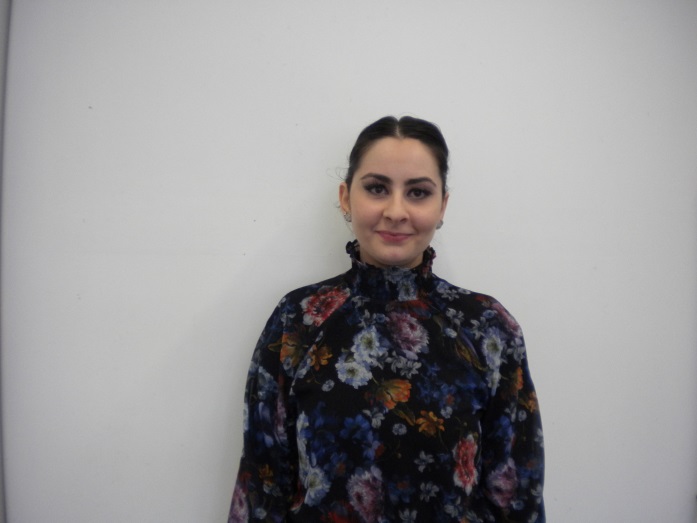 